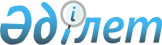 Ақтау қаласындағы халық үшін тұрмыстық қатты қалдықтарды жинауға, тасымалдауға, сұрыптауға және көмуге арналған тарифтерді бекіту туралыМаңғыстау облысы Ақтау қалалық мәслихатының 2022 жылғы 4 қазандағы № 18/143 шешімі. Қазақстан Республикасының Әділет министрлігінде 2022 жылғы 13 қазанда № 30122 болып тіркелді
      Қазақстан Республикасының Экология Кодексінің 365-бабы 3-тармағының 3) тармақшасына, Қазақстан Республикасының "Қазақстан Республикасындағы жергілікті мемлекеттік басқару және өзін-өзі басқару туралы" Заңының 6-бабы 1-тармағының 15) тармақшасына сәйкес, Ақтау қалалық мәслихаты ШЕШТІ:
      1. Ақтау қаласындағы халық үшін тұрмыстық қатты қалдықтарды жинауға, тасымалдауға, сұрыптауға және көмуге арналған тарифтері қосымшаға сәйкес бекітілсін.
      2. "Ақтау қалалық мәслихатының аппараты" мемлекеттік мекемесі осы шешімнің Қазақстан Республикасының әділет Министрлігінде мемлекеттік тіркелуін қамтамасыз етсін.
      3. Осы шешім оның алғашқы ресми жарияланған күнінен кейін күнтізбелік он күн өткен соң қолданысқа енгізіледі. Ақтау қаласындағы халық үшін тұрмыстық қатты қалдықтарды жинауға, тасымалдауға, сұрыптауға және көмуге арналған тарифтер 
					© 2012. Қазақстан Республикасы Әділет министрлігінің «Қазақстан Республикасының Заңнама және құқықтық ақпарат институты» ШЖҚ РМК
				
      Ақтау қалалық мәслихатының  хатшысы 

С. Закенов
Ақтау қалалық мәслихатының2022 жылғы 4 қазандағы№ 18/143 шешіміне қосымша
Атауы
Есептік бірлік
Теңге (қосылған құн салығынсыз)
Жайлы үйлер
1 тұрғын айына
450
Жайлы емес үйлер
1 тұрғын айына
324,14
Жылдық тариф бірлігіне (көлем)
1 текше метр (м3)
1780,47